Community Support It is normal for families and individuals to experience a range of reactions to unexpected events including disasters, job loss and changing circumstances. For some, financial loss may mean seeking income support, for others it could mean revising retirement plans or changing household spending.Regardless of the circumstances, distress is a common and natural response to unexpected events.This brochure contains a range of local and general community support services available to individuals and their families experiencing financial and emotional hardship as a result of an unexpected event of changed work or financial circumstances.Further information is available at https://www.qld.gov.au/community/disasters-emergencies/recovery-after-disaster or by phoning the Community Recovery Hotline on 1800 173 349.You can also download the free Self Recovery app from the Apple or Android stores.General Community Support Services 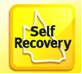 Alcohol & Drug Info Line	1800 177 833Australian Red Cross 	1800 733 276Beyond Blue Info Line	1300 224 636DV Connect	1800 811 811Gambling Help Line	1800 858 858Headspace Bundaberg 	41523931Homeless Hotline	1800 474 753Kids Help Line	1800 551 800Lifeline Telephone Counselling	13 11 14Mensline Australia	1300 789 978Parentline	1300 301 300Relationships Australia	1300 364 277Seniors Enquiry Line	1300 135 500Sexual Assault Helpline	1800 010 120CentrelinkEmployment services	13 28 50Families 	13 61 50Disabilities, sickness and carers	13 27 17 Older Australians	13 23 00Medicare	13 20 11Consumer AdviceOffice of Fair Trading	13 74 68Department of Communities, Housing and Digital EconomyHervey Bay Service Centre	13 74 68Financial CounsellingNational Debt Helpline	1800 007 007Housing and TenancyTenants Queensland	1300 744 263 Legal and Advocacy ServicesLegal Aid Queensland	1300 651 188Wide Bay Dispute Resolution Centre	4120 6708      Workplace ServicesJob Seeker Hotline	13 17 15Fair Work Ombudsman	13 13 94Community Support ServicesCentral Queensland Bundaberg, Fraser Coast, North & South Burnett Regional AreasBundaberg Regional AreaEmergency ReliefSt Vincent de Paul Bundaberg	1800 846 643Bundaberg Aboriginal and Torres Strait Islander Housing and Advancement Society	4152 5877Salvo’s Connect (Mon and Fri) 	1300 371 288Regional Housing Ltd	1300 642 123Housing and TenancyOzcare Homeless Men’s Hostel	4130 8970Salvation Army - Youth Refuge	4151 3400Regional Housing Limited	1300 642 123Dep’t of Housing & Public Works	4331 7900Material Goods and AssistanceSalvation Army 	1300 371 288	Family Store	4151 5749 St Vincent de Paul Store	1800 846 643Family Support and Advisory ServicesSalvation Army	4153 3557Uniting Care Community Counselling 	4153 8400 Lifeline Australia	13 11 14Bundaberg Family Relationship Centre	4130 7500Bundaberg & District NeighbourhoodCentre	4153 1614 St Vincent de Paul Family Support	4151 5455	1800 846 643Relationships Australia	1300 364 277Centacare	1300 523 985Phoenix House (Counselling)	4153 4299 Sexual Assault Crisis Line	1800 010 120Fraser Coast Regional Area Emergency ReliefCommunity Housing Limited	4120 0900Hervey Bay Neighbourhood Centre	4194 3000We Care 2 Inc (emergency relief assistance, free professional counselling, assistance for people in times of crisis or hardship) 	4124 0913  Housing and TenancyCentacare – Fraser Coast	4194 0172Community Housing Limited	4120 0900Department of Housing & Public Works	4324 8600Yoorana Women’s Domestic Violence and Resource Service Inc.	4122 2218Youthcare - Hervey Bay (accommodation for young homeless people aged 16-21 years)	1300 642 123Material Goods and AssistanceSalvation Army	1300 371 288	Hervey Bay	4125 1848	Maryborough	4121 0555 We Care 2 Inc	4124 0913  Family Support and Advisory ServicesHervey Bay Neighbourhood Centre	4194 3000Uniting Care Community 	Hervey Bay	4191 3100 	Maryborough	4122 9000Lifeline	13 11 14Maryborough Neighbourhood Centre	4121 2141Taylor Street Community Legal Service	4194 2663North Burnett Regional AreaEmergency ReliefMonto Neighbourhood Centre	4994 2508Mundubbera Community Development Assoc. 	4165 4690Housing and TenancyDepartment of Housing & Public Works	4331 7900Material Goods AssistanceSt John’s Op Shop (Mundubbera) 	4165 4162St Vincent de Paul (Monto) 	4166 1261Family Support and Advisory Services:Mundubbera Community DevelopmentAssoc. 	4165 4690Bridges Health & Community Care	1300 707 655Live Better Community Services	1800 580 580Monto Neighbourhood Centre	4994 2508South Burnett Regional AreaEmergency ReliefGraham House - Murgon	4169 8400CTC Youth Services Kingaroy	4162 7788CTC Youth Services -  Murgon	4169 5940Housing and TenancyCTC Youth Services (Emergency Youth Accommodation Kingaroy) 	4162 7788Department of Housing & Public Works	4331 7900Family Support and Advisory ServicesUniting Care - Kingaroy	4160 4600Centacare      Kingaroy	4162 5439Cherbourg (Aboriginal and Torres Strait Islander           Health Services)	4162 5096Graham House – Murgon	4169 8400(Family and Individual Support; Men’s DV prevention, Community Development Support; Intensive Family Support; Centrelink Rural Agent) South Burnett CTC	4169 5940(Safe Haven Service; Domestic and Family Violence Intervention & Prevention Program)South Burnett Community Health	4162 9220Cherbourg Community Health	4169 8900CRAICCHS Service Cherbourg	4169 8600    Material Goods and AssistanceSt Vincent’s de Paul (Kingaroy) 	4162 5099Red Cross Shop (Kingaroy) 	4162 8077